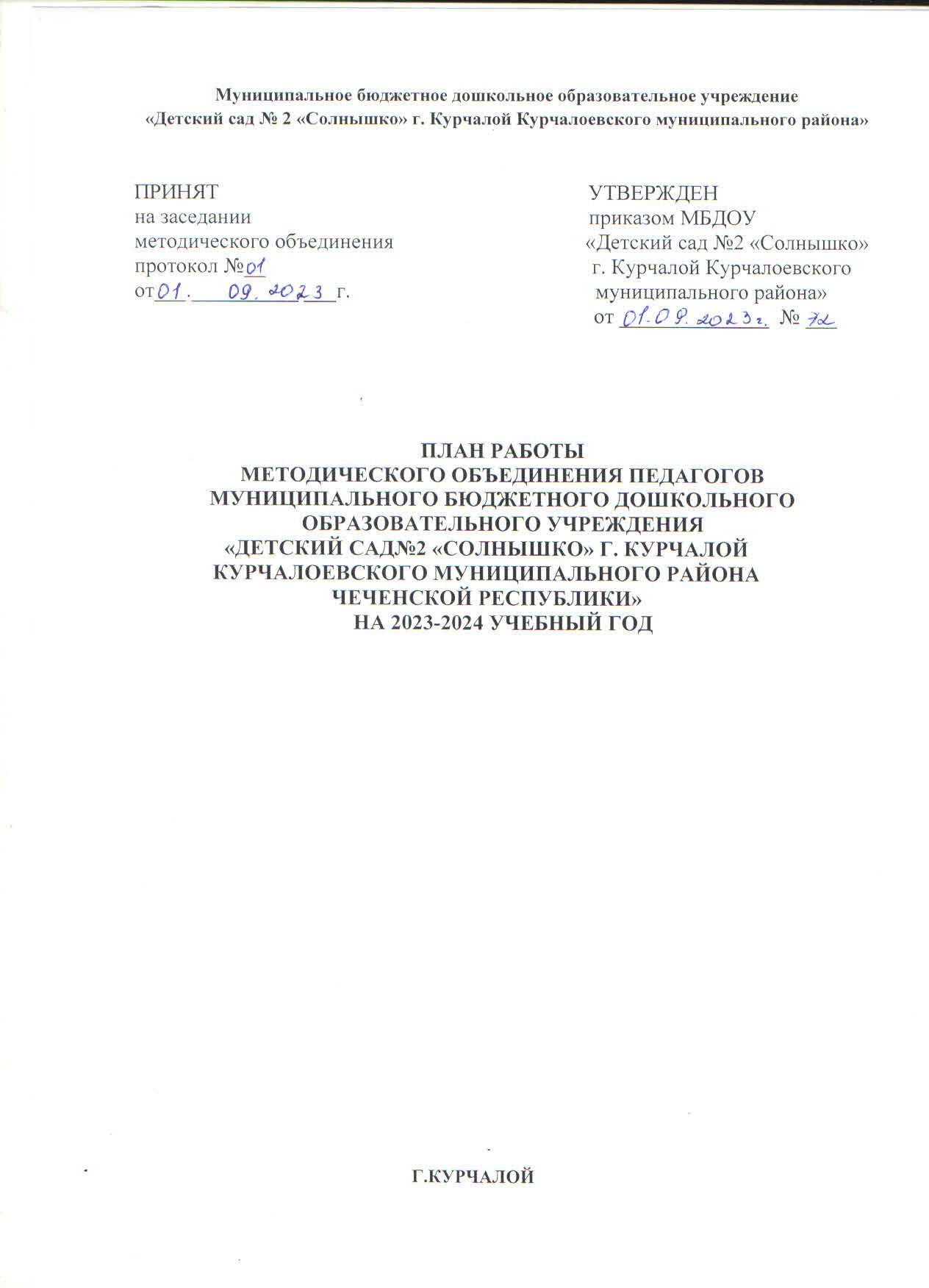 Цель: повышение профессионального мастерства и творческого потенциала педагогов; повышение современного качества и эффективности образовательного процесса в условиях реализации ФГОС ДО.Задачи: -  Способствовать профессиональному, культурному и творческому росту педагогов ДОУ.-    Активизировать работу педагогов ДОУ.- Ориентировать воспитателей на проведение образовательного процесса по всем направлениям развития ребенка (физическому, художественно-эстетическому, речевому, социально-коммуникативному, познавательному).2. МАСТЕР – КЛАСС3.КОЛЛЕКТИВНЫЕ ОТКРЫТЫЕ ПРОСМОТРЫ4. КОНСУЛЬТАЦИИ С МОЛОДЫМИ ПЕДАГОГАМИ. СодержаниеСрокиОтветственные ЗАСЕДАНИЕ  МО №1Тема: «Организация работы методического объединения воспитателей  на 2023-2024 учебный год».1.Утверждение плана работы МО и задачи на новый 2023- 2024 учебный год.2. Утверждение  графика открытых просмотров на 2023 - 2024 учебный год.СентябрьРуководитель МОПедагоги ДОУ ЗАСЕДАНИЕ  МО №2Тема: «Патриотическое воспитание»1.Актуальность проблемы патриотического воспитания детей дошкольного возраста. 2.«Воспитание любви к Родине средствами литературно-художественных произведений.3.«Работа с родителями по патриотическому воспитанию».4. Деловая игра «Педагогический экспресс».ЯнварьРуководитель МОПедагоги ДОУЗАСЕДАНИЕ  МО №3 Тема: «Развитие познавательного интереса детей через различные виды деятельности». 1. Актуальность познавательного развития дошкольников.2. «Экспериментальная деятельность, как средство развития познавательного интереса у детей старшего дошкольного возраста» 3. Опыт работы: «Детское экспериментирование как средство развития познавательной активности младших дошкольников»МартРуководитель МОПедагоги ДОУЗАСЕДАНИЕ  МО №4 Тема «Деятельность воспитателей по развитию речи детей».1. Актуальность проблемы речевого развития детей дошкольного возраста. 2. Обучение связной речи детей   на занятиях. 3. Развитие речевых способностей через игровую деятельность. 4. Практическая часть. Деловая игра для педагогов .                                                  5. Отчет о проделанной работе за год. МайРуководитель МОПедагоги ДОУМероприятиеТемаСроки  проведенияМастер – класс  с педагогами «Нетрадиционная техника рисования»Январь№МероприятиеОтветственныйСроки проведения1.Открытый просмотр по развитию речиВоспитатель Группы раннего возрастаОктябрь2.Открытый просмотр по окружающему мируВоспитатель второй младшей группыОктябрь3.Открытый просмотр по  экологическому воспитаниюВоспитатель средней группыНоябрь4.Открытый просмотр по познавательному развитию (ФЭМП)Воспитатель старшей группыНоябрь6.Открытый просмотр по художественно – эстетическому развитиюВоспитатель средней группы Ноябрь№КонсультацииДатаОтветственный1.«Планирование воспитательно-образовательного процесса» Сентябрь Руководитель МО2.«Организация работы по самообразованию»НоябрьРуководитель МО3.«Как правильно организовать родительское собрание»ДекабрьРуководитель МО4.«Организация и методика проведения прогулки в детском саду»ЯнварьРуководитель МО5.«Физическая культура и здоровый образ жизни дошкольника»ФевральРуководитель МО6.Шпаргалка для молодого воспитателя:«Маленькие хитрости»МартРуководитель МО7.«Формы взаимодействия с родителями»АпрельРуководитель МО8.«Организация сюжетной игры с дошкольниками»МайРуководитель МО